Publicado en Madrid el 09/10/2018 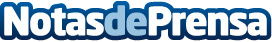 Logiscool se une a la celebración de la Digital Code Week en la UELa "Digital Code Week" de la Unión Europea es un movimiento popular dirigido por voluntarios, que promueven la programación y el pensamiento algorítmico. Logiscool colabora a nivel internacional con esta iniciativa, desarrollando presentaciones en centros escolares para difundir la importancia de la alfabetización digital
Datos de contacto:Noelia Perlacia915191005Nota de prensa publicada en: https://www.notasdeprensa.es/logiscool-se-une-a-la-celebracion-de-la Categorias: Internacional Inteligencia Artificial y Robótica Programación Valencia Emprendedores E-Commerce Software http://www.notasdeprensa.es